Na festivalu United Islands vyroste Ostrov svobody 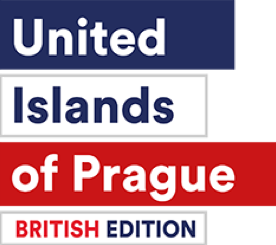 Festival United Islands of Prague se letos připojí k oslavám svobody spojeným s výročím třiceti let od pádu železné opony. V pražském Karlíně vyroste Ostrov svobody, kde se odehrají koncerty kapel z Polska, Maďarska, Slovenska, Německa i Čech. Hlavní hvězdou bude polská art-rocková naděje Trupa Trupa. Výročí připomene také symbolická „zeď svobody“ a mnoho dalších tematických aktivit v rámci doprovodného programu. Festival se letos uskuteční v pátek 31. května a v sobotu 1. června a tradičně bude objevovat nové hudební hvězdy ze všech žánrů. Vstup bude opět pro všechny zdarma. Ostrov svobody se stane jednou z hlavních programových linek festivalu, vyroste v prostředí Kaizlových sadů a jeho srdcem bude ČT art Freedom Stage. „Všechny kapely, které zde vystoupí, měly to štěstí, že už vyrostly ve svobodném prostředí, což rozhodně není samozřejmost. Před třiceti lety by se díky svázanosti režimem nikdy nemohly sejít na jednom pódiu. A to nejdůležitější – všechny mohou svobodně tvořit. Často dnes zapomínáme na to, že svoboda není samozřejmost. Přijďte si to s námi připomenout a oslavit ji hudbou,“ láká Moimir Papalescu, výkonný producent festivalu. V roli headlinera vystoupí čtveřice polských rockerů Trupa Trupa (PL), která se vyznačuje pozoruhodným mixem punku, psychedelie, popu nebo noise a často bývá novináři přirovnávaná třeba k fenomenálním Radiohead. Dalším hudebním lákadlem bude trio The Deadnotes (DE) z Freiburgu, které je v současnosti jedním z nejvýraznějších jmen na německé pop a emo-punkové scéně. Neméně zajímavá je pak našlápnutá maďarská partička Saverne (HU), jež v sobě snoubí zábavnost Gorillaz, tanečnost Justice a energický nápřah Jacka Whitea. Na ČT art Freedom Stage samozřejmě nebudou chybět ani hudebníci z Čech a Slovenska. Českou scénu zastoupí živelná kapela The Atavists (CZ), jejíž charakteristický zvuk tvoří špinavé kytary, nakřáplé retro varhany a osobitý vokální projev frontmana Adama Krofiána. Slovensko bude reprezentovat bratislavské trio Walter Schnitzelsson (SK), které předvede energickou jízdu plnou chytlavých kytarových riffů, výrazných pěveckých linek i úderných rytmů.Prvotřídní hudební zážitky v rámci oslav svobody slibuje i Arts Management Stage, která bude v režii studentů oboru Arts Management z Vysoké školy ekonomické. Ti si zde na vlastní kůži vyzkouší, jaké to je připravovat festival. Diváci se mohou těšit na slovenskou energickou partu From Our Hands (SK), která už má za sebou koncertování s takovými hvězdami jako jsou třeba Rise Against, Prodigy či Sum 41. Svou show zde předvede také pražská mladá kapela Purplefox Town (CZ), v jejíž hudbě se výrazně odráží velká láska k psychedelickým šedesátým letům. Dalším lákadlem bude budapešťská provokativní indie post punková kapela Gustave Tiger (HU) v čele s nepřehlédnutelnou zpěvačkou Erikou, která sklízí jak ve světových hudebních magazínech, tak na pódiích evropských klubů a festivalů. Chybět nebude ani ukrajinský dark folkový písničkář Sasha Boole (UA) známý například spoluprací s Nergalem z legendárních Behemoth v jeho vedlejším projektu Me and That Man.Hudbou oslavy nekončí Oslavy 30 let od revoluce se tematicky nedotknou jen hudebního programu. Pro návštěvníky bude připravena i celá řada dalších tematických aktivit. Vyroste tu „zeď svobody“, která bude vyzdobena graffity od českých a německých street artistů. Svými výtvory vyjádří svůj pohled na současný stav demokracie ve světě. Na programu bude i tematický kvíz pro děti i dospělé. Rodiče díky němu zjistí, jak dobře si pamatují události roku 1989 a ověří si, co o nich ví jejich děti. Všechny věkové skupiny si pak užijí focení v retro koutku, kde se budou moci vyfotit například na Václavském náměstí jako v listopadu 1989, nebo v parádním předrevolučním teenage pokojíčku. Chybět nebudou ani stánky neziskových organizací s dalším doprovodným programem nebo přehlídka trabantů. 16. ročník festivalu United Islands of Prague bude probíhat od pátku 31. května 2019 do soboty 1. června 2019 v oblíbené lokalitě pražského Karlína. Vstup bude jako každý rok pro všechny zdarma. Více informací najdete na http://www.unitedislands.cz/. Generálním mediálním partnerem festivalu je Česká televize.Zuzana Kantorová, PR & Media Specialist, GSM: +420 605 512 579